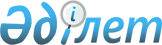 Об утверждении бюджета Жанажолского сельского округа на 2022-2024 годы
					
			С истёкшим сроком
			
			
		
					Решение Байганинского районного маслихата Актюбинской области от 28 декабря 2021 года № 103. Прекращено действие в связи с истечением срока
      В соответствии со статьей 9-1 Бюджетного кодекса Республики Казахстан и статьей 6 Закона Республики Казахстан "О местном государственном управлении и самоуправлении в Республике Казахстан", маслихат Байганинского района РЕШИЛ:
      1. Утвердить бюджет Жанажолского сельского округа на 2022-2024 годы согласно приложениям 1, 2 и 3 соответственно, в том числе на 2022 год в следующих обьемах:
      1) доходы – 37 947,5 тысяч тенге, в том числе:
      налоговые поступления – 3 702,5 тысяч тенге;
      неналоговые поступления – 3 300 тысяч тенге;
      поступления от продажи основного капитала – 0 тенге;
      поступления трансфертов – 30 945 тысяч тенге;
      2) затраты – 37 947,5 тысяч тенге;
      3) чистое бюджетное кредитование – 0 тенге, в том числе:
      бюджетные кредиты – 0 тенге;
      погашение бюджетных кредитов – 0 тенге;
      4) сальдо по операциям с финансовыми активами – 0 тенге, в том числе:
      приобретение финансовых активов – 0 тенге;
      поступления от продажи финансовых активов государства – 0 тенге;
      5) дефицит (профицит) бюджета – 0 тенге;
      6) финансирование дефицита (использование профицита) бюджета – 0 тенге, в том числе:
      поступление займов – 0 тенге;
      погашение займов – 0 тенге;
      используемые остатки бюджетных средств – 0 тенге.
      Сноска. Пункт 1 – в редакции решения Байганинского районного маслихата Актюбинской области от 14.10.2022 № 161 (вводится в действие с 01.01.2022).


      2. Принять к сведению и руководству, что в соответствии со статьей 9 Закона Республики Казахстан "О республиканском бюджете на 2022-2024 годы" установлено:
      с 1 января 2022 года:
      1) минимальный размер заработной платы – 60 000 тенге;
      2) месячный расчетный показатель для исчисления пособий и иных социальных выплат, а также для применения штрафных санкций, налогов и других платежей в соответствии с законодательством Республики Казахстан – 3 063 тенге;
      3) величина прожиточного минимума для исчисления размеров базовых социальных выплат – 36 018 тенге.
      Установить с 1 апреля 2022 года:
      1) месячный расчетный показатель для исчисления пособий и иных социальных выплат – 3 180 тенге;
      2) величину прожиточного минимума для исчисления размеров базовых социальных выплат – 37 389 тенге.
      Сноска. Пункт 2 с изменениями, внесенными решением Байганинского районного маслихата Актюбинской области от 14.10.2022 № 161 (вводится в действие с 01.01.2022).


      3. Предусмотрена на 2022 год объем субвенций, передаваемой из районного бюджета в бюджет сельского округа сумме 30 182 тысяч тенге.
      4. Учесть в бюджете сельского округа на 2022 год поступление текущих целевых трансфертов из республиканского бюджета:
      1) на повышение заработной платы отдельных категорий гражданских служащих, работников организаций, содержащихся за счет средств государственного бюджета, работников казенных предприятий.
      5. Настоящее решение вводится в действие с 1 января 2022 года. Бюджет Жанажолского сельского округа на 2022 год
      Сноска. Приложение 1 – в редакции решения Байганинского районного маслихата Актюбинской области от 14.10.2022 № 161 (вводится в действие с 01.01.2022). Бюджет Жанажолского сельского округа на 2023 год Бюджет Жанажолского сельского округа на 2024 год
					© 2012. РГП на ПХВ «Институт законодательства и правовой информации Республики Казахстан» Министерства юстиции Республики Казахстан
				
      Секретарь Байганинского районного маслихата 

Е. Копжасаров
Приложение 1 к решению 
Байганинского районного 
маслихата от 28 декабря 2021 
года № 103
Категория
Категория
Категория
Категория
Сумма (тысяч тенге)
Класс
Класс
Класс
Сумма (тысяч тенге)
Подкласс
Подкласс
Сумма (тысяч тенге)
Наименование
Сумма (тысяч тенге)
I. ДОХОДЫ
37 947,5
1
Налоговые поступления
3 702,5
04
Налоги на собственность
1 370
1
Hалоги на имущество
30
4
Hалог на транспортные средства
1 340
05
Внутренние налоги на товары, работы и услуги
2 332,5
3
Поступления за использование природных и других ресурсов
2 332,5
2
Неналоговые поступления
3 300
06
Прочие неналоговые поступления
3 300
1
Прочие неналоговые поступления
3 300
4
Поступления трансфертов
30 945
02
Трансферты из вышестоящих органов государственного управления
30 945
3
Трансферты из районного (города областного значения) бюджета
30 945
Функциональная группа
Функциональная группа
Функциональная группа
Функциональная группа
Функциональная группа
Сумма (тысяч тенге)
Функциональная подгруппа
Функциональная подгруппа
Функциональная подгруппа
Функциональная подгруппа
Сумма (тысяч тенге)
Администратор бюджетных программ
Администратор бюджетных программ
Администратор бюджетных программ
Сумма (тысяч тенге)
Программа
Программа
Сумма (тысяч тенге)
Наименование
Сумма (тысяч тенге)
II. ЗАТРАТЫ
37 947,5
01
Государственные услуги общего характера
36 235,5
1
Представительные, исполнительные и другие органы, выполняющие общие функции государственного управления
36 235,5
124
Аппарат акима города районного значения, села, поселка, сельского округа
36 235,5
001
Услуги по обеспечению деятельности акима города районного значения, села, поселка, сельского округа
36 235,5
07 
Жилищно-коммунальное хозяйство
1 712
3 
Благоустройство населенных пунктов
1 712
124
Аппарат акима города районного значения, села, поселка, сельского округа
1 712
008
Освещение улиц населенных пунктов
662
009
Обеспечение санитарии населенных пунктов
525
011
Благоустройство и озеленение населенных пунктов
525
ІII. ЧИСТОЕ БЮДЖЕТНОЕ КРЕДИТОВАНИЕ
0
IV. Сальдо по операциям с финансовыми активами
0
V. Дефицит (профицит) бюджета
0
VI. Финансирование дефицита (использование профицита) бюджета
0
Категория
Категория
Категория
Категория
Категория
Сумма (тысяч тенге)
класс
класс
класс
класс
Сумма (тысяч тенге)
подкласс
подкласс
подкласс
Сумма (тысяч тенге)
Наименование
Сумма (тысяч тенге)
8
Используемые остатки бюджетных средств
0
01
Остатки бюджетных средств
0
1
Свободные остатки бюджетных средств
0Приложение 2 к решению 
Байганинского районного 
маслихата от 28 декабря 2021 
года № 103
Категория
Категория
Категория
Категория
Сумма (тысяч тенге)
Класс
Класс
Класс
Сумма (тысяч тенге)
Подкласс
Подкласс
Сумма (тысяч тенге)
Наименование
Сумма (тысяч тенге)
I. ДОХОДЫ
32 411
1
Налоговые поступления
1 795
04
Налоги на собственность
1 420
1
Hалоги на имущество
30
4
Hалог на транспортные средства
1 390
05
Внутренние налоги на товары, работы и услуги
375
3
Поступления за использование природных и других ресурсов
375
4
Поступления трансфертов 
30 616
02
Трансферты из вышестоящих органов государственного управления
30 616
3
Трансферты из районного (города областного значения) бюджета
30 616
Функциональная группа
Функциональная группа
Функциональная группа
Функциональная группа
Функциональная группа
Сумма (тысяч тенге)
Функциональная подгруппа
Функциональная подгруппа
Функциональная подгруппа
Функциональная подгруппа
Сумма (тысяч тенге)
Администратор бюджетных программ
Администратор бюджетных программ
Администратор бюджетных программ
Сумма (тысяч тенге)
Программа
Программа
Сумма (тысяч тенге)
Наименование
Сумма (тысяч тенге)
II. ЗАТРАТЫ
32 411
01
Государственные услуги общего характера
30 699
1
Представительные, исполнительные и другие органы, выполняющие общие функции государственного управления
30 699
124
Аппарат акима города районного значения, села, поселка, сельского округа
30 699
001
Услуги по обеспечению деятельности акима города районного значения, села, поселка, сельского округа
30 699
07 
Жилищно-коммунальное хозяйство
1 712
3 
Благоустройство населенных пунктов
1 712
124
Аппарат акима города районного значения, села, поселка, сельского округа
1 712
008
Освещение улиц населенных пунктов
662
009
Обеспечение санитарии населенных пунктов
525
011
Благоустройство и озеленение населенных пунктов
525
ІII. ЧИСТОЕ БЮДЖЕТНОЕ КРЕДИТОВАНИЕ
0
IV. Сальдо по операциям с финансовыми активами
0
V. Дефицит (профицит) бюджета
0
VI. Финансирование дефицита (использование профицита) бюджета 
0
Категория
Категория
Категория
Категория
Категория
Сумма (тысяч тенге)
класс
класс
класс
класс
Сумма (тысяч тенге)
подкласс
подкласс
подкласс
Сумма (тысяч тенге)
Наименование
Сумма (тысяч тенге)
8
Используемые остатки бюджетных средств
0
01
Остатки бюджетных средств 
0
1
Свободные остатки бюджетных средств
0Приложение 3 к решению 
Байганинского районного 
маслихата от 28 декабря 2021 
года № 103
Категория
Категория
Категория
Категория
Сумма (тысяч тенге)
Класс
Класс
Класс
Сумма (тысяч тенге)
Подкласс
Подкласс
Сумма (тысяч тенге)
Наименование
Сумма (тысяч тенге)
I. ДОХОДЫ
32 440
1
Налоговые поступления
1 855
04
Налоги на собственность
1 480
1
Hалоги на имущество
30
4
Hалог на транспортные средства
1 450
05
Внутренние налоги на товары, работы и услуги
375
3
Поступления за использование природных и других ресурсов
375
4
Поступления трансфертов 
30 585
02
Трансферты из вышестоящих органов государственного управления
30 585
3
Трансферты из районного (города областного значения) бюджета
30 585
Функциональная группа
Функциональная группа
Функциональная группа
Функциональная группа
Функциональная группа
Сумма (тысяч тенге)
Функциональная подгруппа
Функциональная подгруппа
Функциональная подгруппа
Функциональная подгруппа
Сумма (тысяч тенге)
Администратор бюджетных программ
Администратор бюджетных программ
Администратор бюджетных программ
Сумма (тысяч тенге)
Программа
Программа
Сумма (тысяч тенге)
Наименование
Сумма (тысяч тенге)
II. ЗАТРАТЫ
32 440
01
Государственные услуги общего характера
30 728
1
Представительные, исполнительные и другие органы, выполняющие общие функции государственного управления
30 728
124
Аппарат акима города районного значения, села, поселка, сельского округа
30 728
001
Услуги по обеспечению деятельности акима города районного значения, села, поселка, сельского округа
30 728
07 
Жилищно-коммунальное хозяйство
1 712
3 
Благоустройство населенных пунктов
1 712
124
Аппарат акима города районного значения, села, поселка, сельского округа
1 712
008
Освещение улиц населенных пунктов
662
009
Обеспечение санитарии населенных пунктов
525
011
Благоустройство и озеленение населенных пунктов
525
ІII. ЧИСТОЕ БЮДЖЕТНОЕ КРЕДИТОВАНИЕ
0
IV. Сальдо по операциям с финансовыми активами
0
V. Дефицит (профицит) бюджета
0
VI. Финансирование дефицита (использование профицита) бюджета 
0
Категория
Категория
Категория
Категория
Категория
Сумма (тысяч тенге)
класс
класс
класс
класс
Сумма (тысяч тенге)
подкласс
подкласс
подкласс
Сумма (тысяч тенге)
Наименование
Сумма (тысяч тенге)
8
Используемые остатки бюджетных средств
0
01
Остатки бюджетных средств 
0
1
Свободные остатки бюджетных средств
0